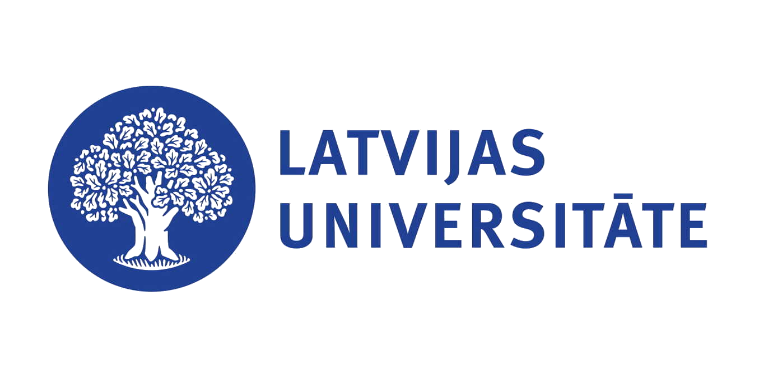 Latvijas Universitātes aktīvās atpūtas pasākuma „ LU Pludmales volejbola rudens nakts turnīrs 2022”Pieteikuma anketaAnketu jānosūta uz naktsturniri.lu@gmail.com līdz 05.10.2022, plkst. 23:59. Pēc pieteikuma saņemšanas turnīra organizatori ar jums sazināsies.Piezīme: anketa tiks uzskatīta par derīgu, ja tiks aizpildīti visi lauki (ievērojot pilnīgu pieprasītās studentu konktaktinformācijas sniegšanu).Komandas nosaukums:Komandas nosaukums:UzvārdsVārdsStud.apliec. numursFakultāteE-pastsAtbildīgais par komandu:Atbildīgais par komandu:Atbildīgās personas telefona numurs:Atbildīgās personas telefona numurs:Atbildīgās personas telefona numurs:Piezīmes:Piezīmes:Piezīmes:Piezīmes:Piezīmes: